1.	To receive apologies for absence, declarations of interest and requests for dispensation2.	Town Council VacancyTo co-opt a candidate for the vacancy of Town Councillor3.	Minutes:  To adopt the minutes of the meeting held 7th November 20224.	Public Participation:Police ReportTo note police report on activity since the last meetingMatters raised by members of the public in attendanceWard Councillor report5.	Mayor’s Report6.	Clerk’s Report7.	Financial MattersTo agree payments as now dueDraft budget for 2023-2024To consider applications for Community GrantsTo consider request from Age UK to work with other Market Towns in the submission of a funding bid to support a county-wide AGE UK befriending service8.	PensionsTo consider recommendation from Personnel Committee on the selection of a pension provider for a staff pension scheme To agree employer contribution rate for staff eligible for a workplace pension scheme9.	Planning MattersTo consider the following planning applications:Ref:		223738Site:		Pitfour, Doctors Lane, KingtonDevelopment:	Proposed tree worksRef:		223737Site:		2 The Beeches, Victoria RoadDevelopment:	Proposed tree worksHerefordshire Local Plan – call for Traveller SitesTo consider responses to consultation on Agricultural Planning Supplementary Planning Document10.	To note update impact of cost of living crisis on Kington11.	Fly – Walking Dog of KingtonUpdate on projectTo consider terms of the lease to site the statue and agree signatories for the lease agreement, if approved12.	To consider proposal that this Town Council joins the Herefordshire Association of Local Councils13.	To agree amendment to councillor membership of committees14.	Update on the work under the Market Towns Maintenance Fund15.	Update on the Kington Economic Investment Plan16	To consider naming of development in Kington as Platinum Mews17	Reports from CommitteesPlanning Committee held on 21st November 2022Environment Committee held 21st November 2022Personnel Committee held 21st November 202218.	Information only item (no discussion):  Reports from Councillors19.	Date and time of next meeting and items for the agenda20.	Exclusion of the public:  To consider the resolution that due to the confidential nature of the business of the next agenda item, that members of the public be excluded from the following agenda item in accordance with the provisions of the Public Bodies (Admission to Meetings) Act 1960 (3)21.	Staffing MattersTo confirm appointment of assistant town clerkTo agree revised contract of employment and job description for town clerkIssued by:  Liz Kelso Clerk, Kington Town CouncilEmail: clerk@kingtontowncouncil.gov.uk, Tel:  01544 239 098 or 07483 914 485Issued: 29.11.2022Members of the public are welcome to attend meetings of Kington Town Council and may, at the discretion of the Chair, speak on some agenda items.  In the interests of health and safety for Councillors, staff members and other meeting attendees, please do not attend this meeting if you are unwell, whether or not you have tested positive for Coronavirus.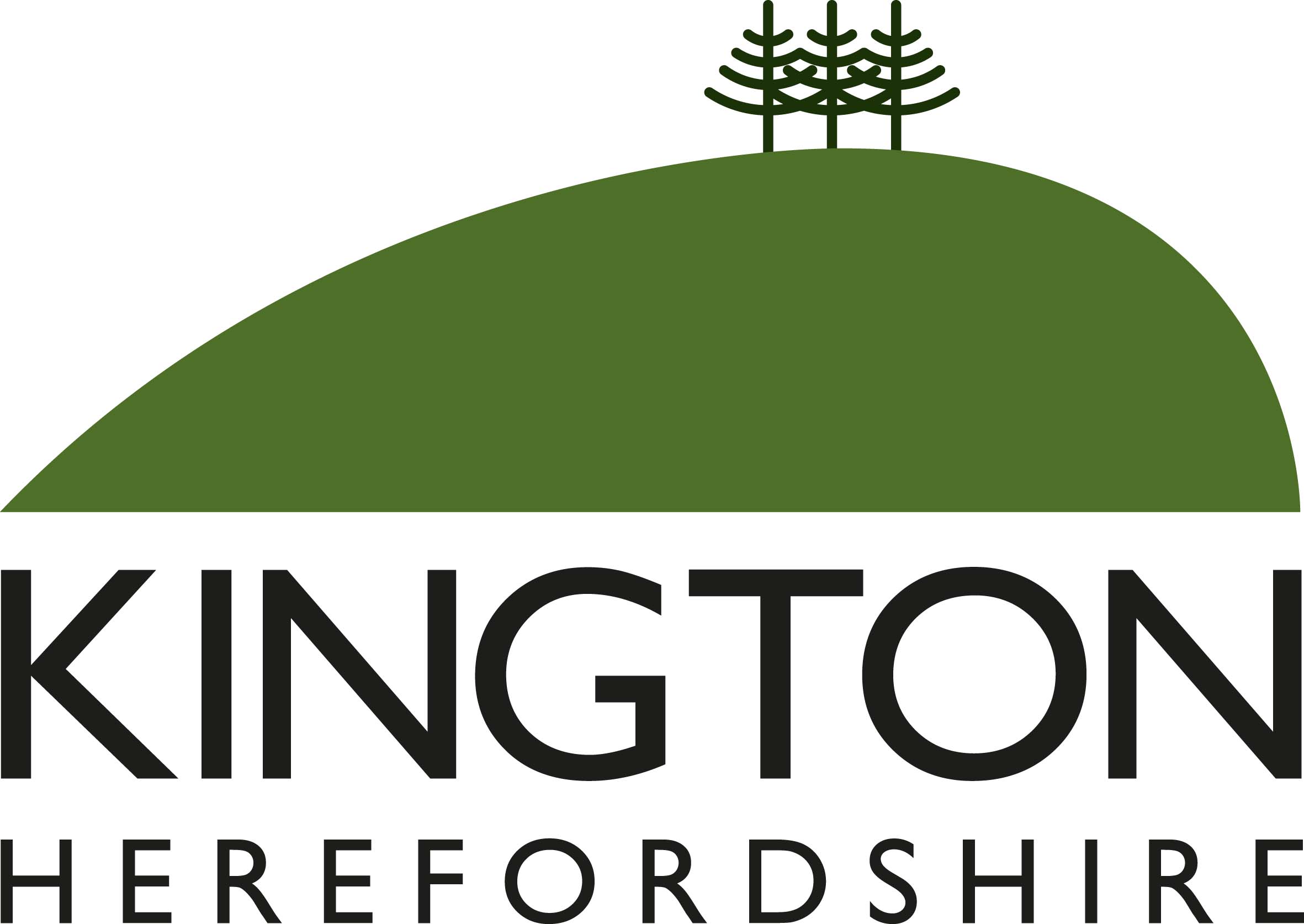 Members of the Council you are hereby summoned to attend a meeting ofKington Town Councilto be held on Monday 5th December 2022 at 7.00 pmatThe Old Police Station, Market Hall Street, Kingtonfor the purpose of transacting the following business.Kington Town Councilto be held on Monday 5th December 2022 at 7.00 pmatThe Old Police Station, Market Hall Street, Kingtonfor the purpose of transacting the following business.Kington Town Councilto be held on Monday 5th December 2022 at 7.00 pmatThe Old Police Station, Market Hall Street, Kingtonfor the purpose of transacting the following business.Agenda